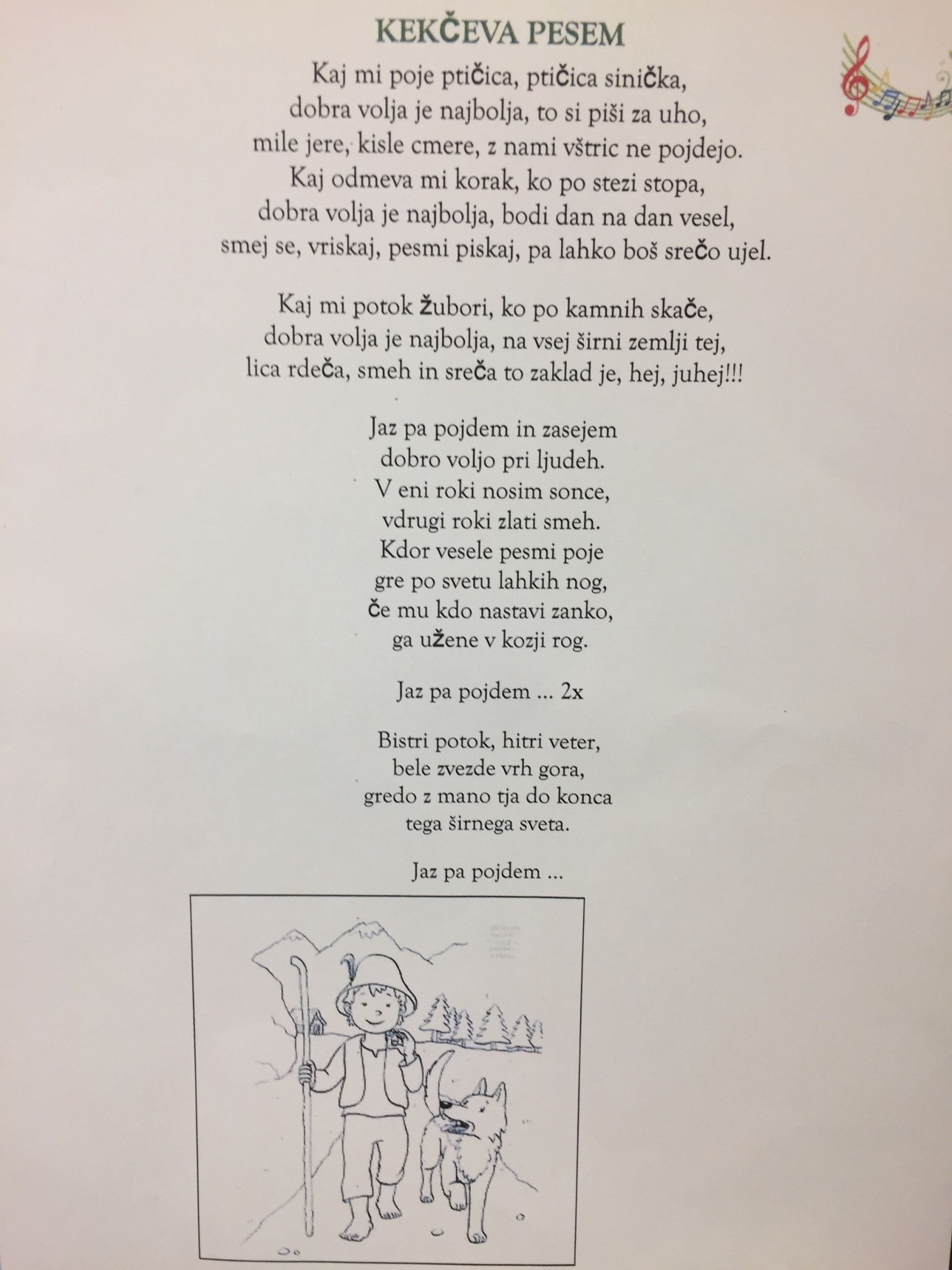 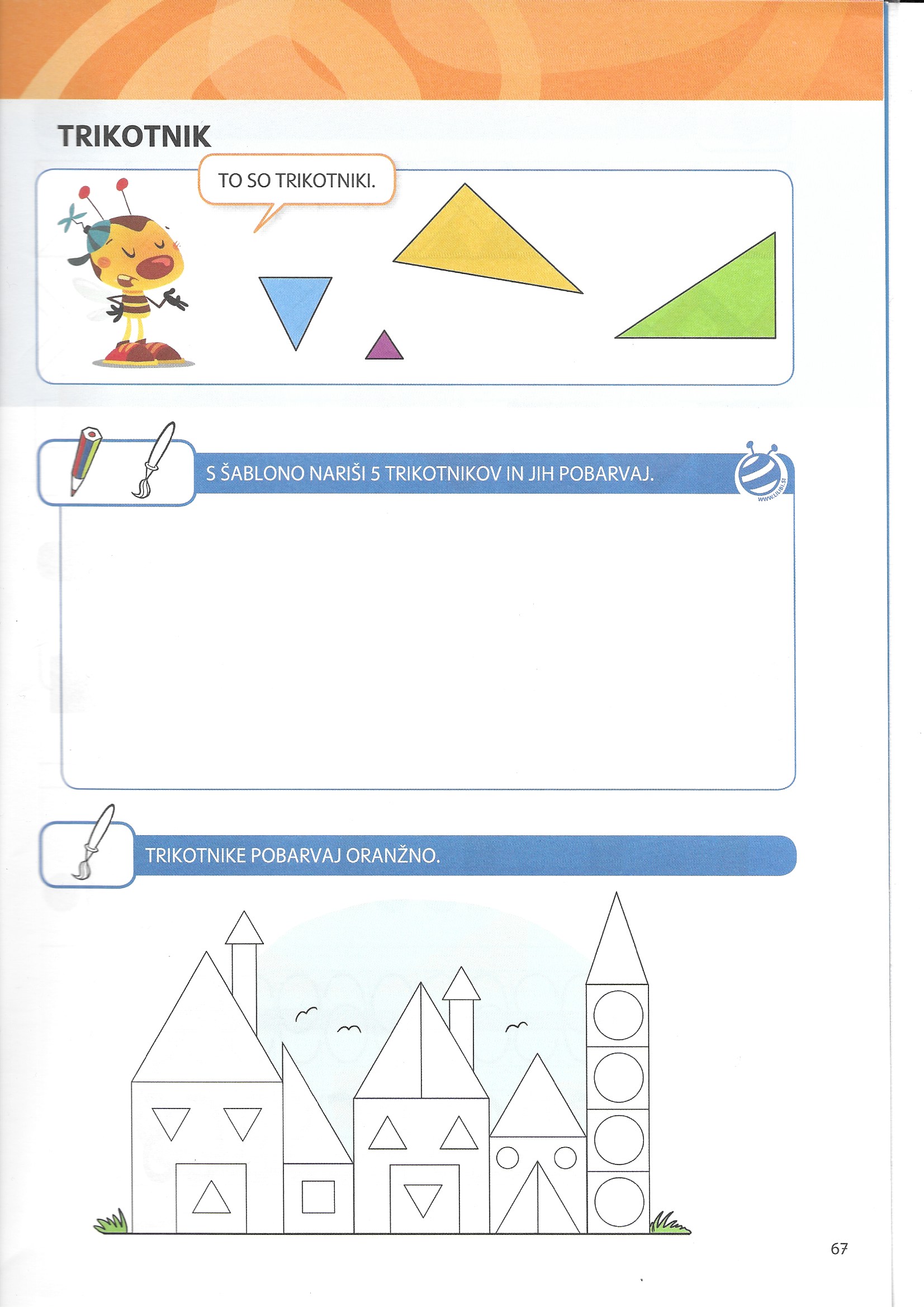 OŠ Col, PŠ Podkraj1. razred  Pouk na daljavo – Učna gradiva in navodila za učenceUčiteljica Katja Turk Medveščekemail: katja.turk@guest.arnes.siVzgojiteljica Slavica VelikonjaEmail: slavica.velikonja1@guest.arnes.siDoločene učne vsebine si lahko pogledate na spodnjem spletnem naslovu.https://www.lilibi.si/Petek, 27. 3. 2020MAT: LIKIDanes bomo spoznali naslednji lik. To bo trikotnik. Glasno izgovori besedo TRIKOTNIK.TRIKOTNIKDZ za MATEMATIKO str. 67Najprej si dobro oglej trikotnike v del. zvezku. Potem pa se ozri po prostoru okrog sebe in poišči predmete, ki imajo trikotno obliko. Trikotniki so lahko različni po barvi, velikosti in postavitvi.V delovnem zvezku za MAT (moder Lili in Bine) reši naloge. Pri risanju trikotnikov uporabi šablono. Šablono postavi na list, trdno jo drži s prsti, da se ne premika in s svinčnikom natančno obriši trikotnik in ga pobarvaj. Narisal si trikotnike.Nekateri učenci ste delovni zvezek za matematiko pustili v šoli. Prilagamo vam skeniran list iz delovnega zvezka (za navodila). Te naloge lahko rešite tudi na list ali v zvezek.SLJ/ SLJ: Ogled gledališke predstave KekecLetos smo imeli v programu ogled gledališke predstave Kekec v gledališču v Kopru. Zaradi nevarnosti okužbe z virusom, si je žal nismo mogli ogledati. Pa so se gledališčniki prijazno odločili, da nam omogočijo brezplačen ogled nekaterih predstav kar prek spleta. Med njimi je tudi gledališka predstava Kekec. Na povezavi si torej oglej predstavo kar doma. https://youtu.be/NDuR1EPkEFYStaršem povej:Kaj ti je bilo v predstavi všeč?Katere osebe nastopajo v predstavi?Kdo je poznal zdravilo za Mojčino slepoto?Katero rožo je Pehta uporabila v zdravilu?V zvezek s konjičkom nariši, kaj ti je bilo v predstavi najbolj všeč. Če želiš, lahko tudi kaj napišeš (besedo ali poved).GUM: Kekčeva pesemKekčevo pesem že poznaš. V šoli smo jo prepevali, ko smo gledali film o Kekcu. Kekec je vesel in dobre volje in zagotovo, boš to postal tudi ti, ko boš pesmico prepeval. Posnetek Kekca, ki hodi na planino in zraven veselo poje, si lahko ogledaš na tej povezavi.https://www.youtube.com/watch?v=0XViah7DJrM